МГНОК  основано в 1963 году проф. А.Л. МясниковымУважаемый коллега! Московское городское научное общество кардиологов им. А.Л. Мясникова проводит очередное  523-е  заседание в среду, 19 октября 2016 года в 17.00ПОВЕСТКА ЗАСЕДАНИЯКардиоонкология:  проблемы и перспективы их решения.1.	Ведущий научный сотрудник отделения клинической фармакологии и химиотерапии ФГБНУ РОНЦ  им. Н.Н. Блохина, д.м.н. Стенина М.Б.«Проблема кардиотоксичности в онкологии»2.	Научный сотрудник НДО НИИ кардиологии им.А.Л.Мясникова ФГБУ РКНПК МЗ РФ, к.м.н., Виценя М.В.«Тактика ведения больных на противоопухолевой терапии с позиции кардиолога»3. 	Профессор кафедры профилактической и неотложной кардиологии Первого МГМУ им. И.М. Сеченова, д.м.н., Полтавская М.Г.«Кардиальные осложнения лучевой терапии»Во время заседания будет проводиться конкурс на лучший вопрос по темам докладов. Победители получат книги с автографами авторовЗаседание правления МГНОК в 16:30 Заседание состоится в конференц-зале ФГБУ ГНИЦ профилактической медицины по адресу: Москва, Петроверигский пер., дом 10, проезд до станции метро «Китай-город»контакты: mgnok@mail.ru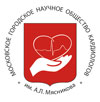 МОСКОВСКОЕ ГОРОДСКОЕ НАУЧНОЕОБЩЕСТВО КАРДИОЛОГОВим.  А.Л. Мясникова            121552,Москва, 3-я Черепковская ул., д. 15а              тел.: 8(495) 4146133                                                                                                     8 (495) 4146838